CHEMICKÉ REAKCEChemická reakce je děj, při kterém se výchozí látky (reaktanty) přeměňují na látky jiné (produkty).Při chemické reakci zanikají původní chemické vazby a vznikají vazby nové za současných energetických změn.Jednotlivé atomy při chemické reakci nevznikají ani nezanikají, pouze se různě oddělují a přeskupují.Chemickou reakci popisuje chemická rovnice. Vyjadřuje počáteční a konečný stav reakční soustavy. Pro psaní chemických rovnic platí:Prvky se zapisují značkami, sloučeniny vzorciVlevo se uvádějí reaktanty, vpravo produktyObě strany jsou spojeny šipkouPočet atomů každého druhu musí být na obou stranách rovnice shodný, proto je nutno rovnici vyrovnat, tzn. určit počet jednotlivých typů molekul a iontů účastnících se reakce a zapsat před značky a vzorce odpovídající číslice – tzv. stechiometrické koeficientyPoměry stechiometrických koeficientů vyjadřují látkové množství reagujících složek a poměry počtu molekul reaktantů a produktůNapř.: 2 H2 + O2 → 2 H2O2 molekuly (2 moly) vodíku, 1 molekula (1 mol) kyslíku, 2 molekuly (2 moly) vodyPoměr látkového množství n(H2) : n(O2) : n(H2O) = 2 : 1 : 2Při reakci 4 molekul (molů) vodíku se 2 molekulami (moly) kyslíku vznikají 4 molekuly (moly) vody.??? Kolik molů vody vznikne reakcí 1 molu vodíku???? Kolik molů kyslíku musí reagovat, tak aby vznikl 1 mol vody?Často v chemických rovnicích označujeme skupenství reakčních složek pomocí symbolů v závorkách za vzorcem:  	(g) – gas – plynné skupenství 				(l) – liquid – kapalné skupenství				(s) – solid – pevné skupenství				(aq) – aqua – vodný roztokNapř.: 2 H2 (g)+ O2 (g) → 2 H2O (l)Procvičení:Vyčíslete následující chemické rovnice:Na + Cl2 NaCl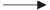 N2 + H2 NH3Al + O2  Al2O3Fe2O3   +   C   →   Fe +   COC2H6   +   O2   →   CO2   +   H2OZapište následující chemické reakce rovnicí (nezapomeňte je vyčíslit):Vodík reaguje s chlorem za vzniku chlorovodíku.Síra se slučuje s kyslíkem a vzniká oxid siřičitý.Železo reaguje s plynným chlorem za vzniku chloridu železitého.Železo se reaguje s kyslíkem za vzniku oxidu železitého.Zapište následující chemickou reakci chemickou rovnicí. Označte u každé látky skupenství pomocí symbolu.Plynný chlor je přeháněn přes horký hliník, vzniká chlorid hlinitý.Hořčík hoří za vzniku bílého oxidu hořečnatého. Napište tento děj chemickou rovnicí. Určete:Kolik molů oxidu hořečnatého vznikne, reaguje-li 5 molů hořčíku.Kolik molů kyslíku je třeba na reakci 8 molů hořčíku.Řešení prosím pošlete pro kontrolu. Formu vypracování nechám na vás. Můžete přímo doplnit do tohoto souboru nebo napsat jen výsledky. Záleží, jaké jsou vaše možnosti pro tisk a ofocení.Děkuji za zaslání předcházejících úkolů, zatím nestíhám kontrolovat a odepisovat, ale snad se mi to brzy podaří. Správné řešení prvního úkolu najdete na následující stránce.Pokud byste měli s něčím problém a velké starosti, napište.Přeji pohodové a úspěšné samostudium.Martina Vymětalíková Chemická vazba I - správné řešení:1. b)2. b)3. a)4. b)5. b)6. a)7. c)8. a)9. a), b), e)10. a) ano, b) ano, c) ne11. a)12. e)13. c)14. c)  Čistě iontová vazba neexistuje, vždy je tam (byť nepatrné) společné sdílení vazebného elektronového páru.15.16. iontový charakter: CaO, KCl, SrO17. a) ICl, b) HCl, c) LiCl – poznáme podle umístění vázaných prvků v PSP: Čím více jsou od sebe vzdáleny, tím větší mají rozdíl elektronegativit a tím větší iontový charakter vazby.